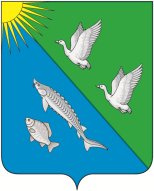 АДМИНИСТРАЦИЯСЕЛЬСКОГО ПОСЕЛЕНИЯ ЛЯМИНАСургутского районаХанты-Мансийского автономного округа - ЮгрыПОСТАНОВЛЕНИЕ«01» декабря 2021 года 	                              	                                           № 79с. п. ЛяминаО внесении изменений в постановлениеадминистрации   сельского   поселенияЛямина от 07.05.2020 № 38В целях приведения муниципального правового акта администрации сельского поселения Лямина в соответствие с действующим законодательством следующие изменения:1. Внести в постановление администрации сельского поселения Лямина от 07.05.2020 № 38 «Об утверждении муниципальной Программы «Благоустройство территории муниципального образования сельского поселения Лямина на 2020-2022 годы» (с изменениями от 03.11.2020 № 10,   от 04.12.2020 № 25) следующие изменения:1.1. Наименование постановления изложить в следующей редакции: «Благоустройство территории сельского поселения Лямина».1.2. Приложение к постановлению изложить в новой редакции согласно приложению к настоящему постановлению. 3. Настоящее постановление обнародовать и разместить на официальном сайте сельского поселения Лямина.4. Контроль за выполнением постановления возложить на главу сельского поселения Лямина.Глава сельского поселения Лямина                                               А.А. Дизер                                                                                         Приложение  к постановлению администрации сельского поселения Лямина                                                                                         от «01» декабря 2021 года № 79   Муниципальная Программа сельского поселения Лямина «Благоустройство территории сельского поселения Лямина»1. Паспорт муниципальной Программы1. Содержание проблемы и обоснование необходимости её решения программными методами.Программа разработана на основании Федерального закона от 06.10.2003 года № 131-ФЗ «Об общих принципах организации местного самоуправления в Российской Федерации» и конкретизирует целевые критерии развития благоустройства поселения на 2021 – 2024 г. Повышение уровня качества проживания граждан является необходимым условием для стабилизации и подъема экономики поселения.Повышение уровня благоустройства территории стимулирует позитивныетенденции в социально-экономическом развитии муниципального образования и, как следствие, повышение качества жизни населения.Имеющиеся объекты благоустройства, расположенные на территории поселения, не обеспечивают растущие потребности и не удовлетворяют современным требованиям, предъявляемым к их качеству, а уровень износа продолжает увеличиваться.Финансово-экономические механизмы, обеспечивающие восстановление, ремонт существующих объектов благоустройства, недостаточно эффективны, так как решение проблемы требует комплексного подхода.Отрицательные тенденции в динамике изменения уровня благоустройстватерритории обусловлены снижением уровня общей культуры населения, выражающимся в отсутствии бережливого отношения к объектам муниципальной собственности.Реализация Программы направлена на:- создание условий для улучшения качества жизни населения;- осуществление мероприятий по обеспечению безопасности жизнедеятельности и сохранения окружающей среды.Одной из проблем благоустройства населенных пунктов является негативное отношение жителей к элементам благоустройства: приводятся в неудовлетворительное состояние детские площадки, разрушаются и разрисовываются фасады зданий, создаются несанкционированные свалки мусора.2. Цели и задачи Программы.Целями и задачами  Программы являются:- формирование среды, благоприятной для проживания населения;- создание новых и обустройство существующих хозяйственных, детских, спортивных площадок малыми архитектурными формами;- осуществление мероприятий по поддержанию порядка, благоустройства, архитектурно-художественного оформления и санитарного состояния на территории сельского поселения Лямина;- установление единого порядка содержания территории;- привлечение к осуществлению мероприятий по благоустройству территорий физических и юридических лиц и повышение их ответственности за соблюдение чистоты и порядка;- усиление контроля за использованием, охраной и благоустройством территорий;- создание новых и обустройство существующих детских и спортивных площадок малыми архитектурными формами;- реконструкция и текущий ремонт памятника и обелиска участникам Великой Отечественной войны;- приведение в качественное состояние элементов инфраструктуры и благоустройства поселения;- организация взаимодействия между предприятиями, организациями и учреждениями при решении вопросов благоустройства территории поселения;- привлечение жителей к участию в решении проблем благоустройства; - оздоровление санитарной экологической обстановки в поселении.3. Сроки и этапы реализации Программы.Реализация Программы рассчитана на 2021-2024 годы.Ожидаемым результатом решения вышеуказанных задач Программы будет повышение уровня благоустройства территории поселения; улучшение санитарного и экологического состояния населенных пунктов поселения; развитие положительных тенденций в создании благоприятной среды жизнедеятельности; повышение степени удовлетворенности населения уровнем благоустройства. Привлечение жителей к участию в решении проблем благоустройства, к бережному отношению к элементам благоустройства, повышение уровня вовлеченности заинтересованных граждан, организаций, представителей бизнес-сообщества в реализацию мероприятий по формированию комфортной городской среды на территории сельского поселения Лямина.4. Объёмы и источники финансирования Программы.Финансирование программных мероприятий предусматривается осуществлять за счет средств бюджета поселения, бюджета Сургутского района, окружного бюджета. Общий объем финансирования Программы составляет 1 936,0 тыс. рублей, в том числе:5. Оценка эффективности реализации Программы.Оценка эффективности реализации Программы проводится по итогам её реализации за отчетный финансовый год и в целом после завершения реализации Программы в соответствии с постановлением администрации сельского поселения Лямина от 22.07.2021 № 40 «Об утверждении порядка принятия решений о разработке муниципальных программ, их утверждении и оценки эффективности реализации».Исполнители Программы проводят и предоставляют в бухгалтерию администрации сельского поселения Лямина:- ежеквартально в срок до 15-го числа месяца, следующего за отчетным периодом (1 квартал, полугодие, 9 месяцев, отчетный год) отчет об исполнении мероприятий Программы с пояснительной запиской;- ежегодно в срок до 20 февраля года, следующего за отчетным, а также по окончанию срока реализации Программы оценку эффективности реализации Программы, годовой отчет.Бухгалтерия администрации сельского поселения Лямина проверяет представленные исполнителями расчеты эффективности Программы и составляет сводную информацию о результатах оценки эффективности.Проблемы и риски в реализации мероприятий, снижение показателей эффективности и результативности могут возникнуть в результате недофинансирования Программы, отсутствия кадров, материальной базы, а также в случае ухудшения социально-экономической ситуации в стране в целом и в поселении в частности и, как следствие, снижение уровня благоустройства сельского поселения.1) Доля объектов благоустройства, содержание которых осуществляетсякруглогодично, %.Показатель является комплексным. Показатель определяется как отношение количества объектов благоустройства, содержание которых производится круглогодично к общему количеству объектов, находящихся в муниципальной собственности, которые требуют круглогодичного обслуживания.Определение показателя – процентное.2) Доля малых архитектурных форм, состояние которых соответствует требованиям стандартов, предъявляемым к детским и игровым площадкам, %.Показатель является комплексным. Показатель определяется как отношение количества малых архитектурных форм, соответствующих требованиям стандартов, к общему количеству малых архитектурных форм, находящихся в муниципальной собственности.Определение показателя – процентное.3) Озеленение территории поселения, %.Показатель является комплексным. Показатель определяется как отношение общей площади зеленых насаждений (цветов), содержание которых производится сезонно, к общей площади цветников, находящихся в муниципальной собственности, которые требуют сезонного обслуживания.Определение показателя – процентное.4) Доля финансового участия заинтересованных лиц в выполнении работ по благоустройству дворовых территорий, %.Показатель является комплексным. Не менее 5 % от стоимости работ.Определение показателя – процентное.5) Увеличение доли благоустроенных дворовых территорий в с. п. Лямина.Показатель является комплексным. Показатель определяется как отношение количества дворовых территорий в с. п. Лямина, соответствующих требованиям стандартов, к общему количеству дворовых территорий в с. п. Лямина.Определение показателя – процентное.6) Увеличение доли благоустроенных общественных территорий в с. п. Лямина.Показатель является комплексным. Показатель определяется как отношение количества благоустроенных общественных территорий в с. п. Лямина, соответствующих требованиям стандартов, к общему количеству благоустроенных общественных территорий в с. п. Лямина.Определение показателя – процентное.Сведения о показателях (индикаторах) Программы и их значениях:6. Управление реализацией Программы и контроль за ходом её исполнения.Контроль за ходом реализации муниципальной Программы осуществляет главный специалист администрации сельского поселения Лямина, ответственный за благоустройство территории и муниципального контроля в сфере благоустройства сельского поселения Лямина. Главный специалист несет ответственность за реализацию Программы, а также за подготовку и предоставление информационных и отчетных данных в соответствии с постановлением администрации сельского поселения Лямина  от 22.07.2021 № 40 «Об утверждении порядка принятия решений о разработке муниципальных программ, их утверждении и оценки эффективности реализации».Использование финансовых ресурсов будет осуществляться на основании размещения муниципальных закупок в соответствии с действием Федерального закона от 05.04.2013 № 44-ФЗ «О контрактной системе в сфере закупок товаров, работ, услуг для обеспечения государственных и муниципальных нужд».Контроль и координацию реализации мероприятий Программы, связанных с выполнением работ по благоустройству общественных и дворовых территорий осуществляет общественная комиссия. Состав комиссии утверждается распоряжением администрации сельского поселения Лямина.Реализация Программы осуществляется посредством взаимодействия структурных подразделений администрации сельского поселения Лямина, а также предприятий и организаций (учреждений), осуществляющих выполнение мероприятий согласно Программы	.Заказчик ПрограммыАдминистрация сельского поселения ЛяминаРазработчики ПрограммыАдминистрация сельского поселения ЛяминаИсполнители ПрограммыАдминистрация сельского поселения Лямина, организации, отобранные в порядке, предусмотренном действующим законодательством, различных форм собственности, привлеченные на основе аукционов, конкурсов, запросов котировок.Основания для разработки Программы- Федеральный закон от 06.10.2003 № 131-ФЗ «Об общих принципах организации местного самоуправления в Российской Федерации»;- Бюджетный кодекс Российской Федерации;- Устав сельского поселения Лямина;- Постановление администрации сельского поселения Лямина от 22.07.2021 № 40 «Об утверждении порядка принятия решений о разработке муниципальных программ, их утверждении и оценки эффективности реализации»;- Решение Совета депутатов сельского поселения Лямина от 09.06.2018 года № 27 «Об утверждении Правил благоустройства территории сельского поселения Лямина».Цель Программы- Совершенствование системы комплексного благоустройства территории муниципального образования сельское поселение Лямина;- Повышение уровня внешнего благоустройства, инфраструктуры и санитарного содержания населенных пунктов сельского поселения Лямина;- Совершенствование эстетического вида сельского поселения Лямина, создание гармоничной архитектурно-ландшафтной среды;- Активизация работ по благоустройству территории поселения в границах населенных пунктов, улучшение качества дорог поселения, повышение безопасности дорожного движения;- Благоустройство зон отдыха, детских, спортивных площадок и создания новых; - Развитие и поддержка инициатив жителей населенных пунктов по благоустройству и содержанию придомовых территорий.Задачи ПрограммыОзеленение территории поселения.Создание сквера в сельском поселении ЛяминаСодержание уличного освещенияРазработка комплексной концепции архитектурно-художественного освещения территории поселения.Обустройство (приобретение и монтаж), текущий ремонт спортивных и детских площадок в с. п. Лямина Выполнение работ, направленных на развитие системы обращения с отходами на территории сельского поселения Лямина. Создание, изготовление, установка герба. Улучшение сферы «Доступная среда»Обустройство и содержание мест захоронения10. Содержание вертолетной площадки11. Изготовление и установка табличек адресного хозяйства12. Санитарное содержание населённых пунктов сельского поселения Лямина.Срок реализации Программы2021-2024 годыОбъем и источники финансирования ПрограммыОбщий объем финансирования Программы составляет: - на 2021 год – 1 351,5 тыс. рублей;- на 2022 год – 584,5 тыс. рублей;- на 2023 год – 0,00 рублей;- на 2024 год – 0,00 рублейОжидаемые результаты реализации ПрограммыПовышение уровня благоустройства территории поселения.Улучшение санитарного и экологического состояния населенных пунктов поселения.Развитие положительных тенденций в создании благоприятной среды жизнедеятельности.Повышение степени удовлетворенности населения уровнем благоустройства. Источники и направления расходовОбъём финансирования (руб.)Объём финансирования (руб.)Объём финансирования (руб.)Объём финансирования (руб.)Объём финансирования (руб.)Источники и направления расходовВ том числе по годамВ том числе по годамВ том числе по годамВ том числе по годамВ том числе по годамИсточники и направления расходовВсего2021 год2022 год2023 год2024 годБюджет с. п. Лямина1 209,2624,7584,5--Департамент ЖКХ, Э, Ти С администрации Сургутского района726,8726,8---Всего1 936,01 351,5584,5--№ п/пПоказатель (индикатор)(наименование)№ п/пПоказатель (индикатор)(наименование)Ед.Значение показателейЗначение показателейЗначение показателейЗначение показателейЗначение показателей№ п/пПоказатель (индикатор)(наименование)№ п/пПоказатель (индикатор)(наименование)Ед.Базовое значениепоказателя (на начало реализации и программы)2021 год2022 год2023 год2024 год1.Доля объектов благоустройства, содержание которых осуществляется круглогодично (в том числе содержание освещения, содержание вертолетной площадки)%1001001001001002.Доля малых архитектурных форм, состояние которыхсоответствует требованиям стандартов, предъявляемым к детским и игровым площадкам%0501001001003.Доля озеленённой территории с. п. Лямина%1001001001001004.Доля благоустройства кладбища%501001001001005.Увеличение доли благоустроенных дворовых территорий в с. п. Ляминана % к предыдущему отчетному периоду111116.Увеличение доли благоустроенных территорий в с. п. Лямина (приобретение монтаж спортивных и детских площадок, приобретение и монтаж малых архитектурных форм в сквере п. Песчаный)на % к предыдущему отчетному периоду111117.Увеличение доли сферы «Доступная среда»на % к предыдущему отчетному периоду011118.Увеличение доли освещаемой территории сельского поселения Ляминана % к предыдущему отчетному периоду11111